Complete the tableChallenge!!  Draw an example of your own set of equal groups and write down the number sentence as an addition and multiplication sentence.Equal groupsDraw itAdditionMultiply2 equal groups of 6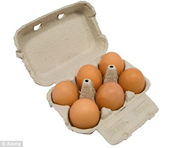 6 + 6 =122 x 6 = 123 equal groups of 46 equal groups of 23 equal groups of 34 equal groups of 35 equal groups 4